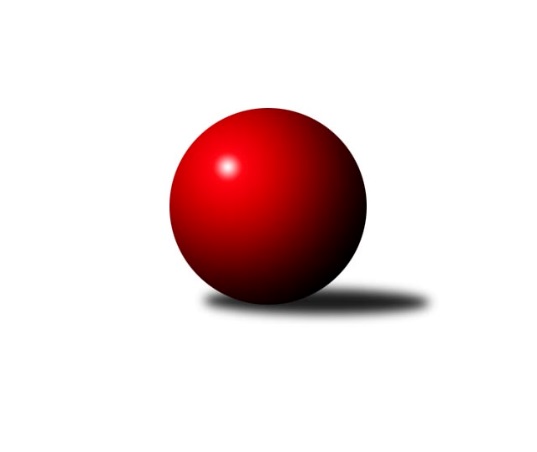 Č.7Ročník 2021/2022	20.5.2024 Meziokresní přebor ČB-ČK A 6-ti členné 2021/2022Statistika 7. kolaTabulka družstev:		družstvo	záp	výh	rem	proh	skore	sety	průměr	body	plné	dorážka	chyby	1.	TJ Sokol Nové Hrady B	7	5	1	1	38.5 : 17.5 	(45.5 : 38.5)	2379	11	1687	693	63.7	2.	TJ Sokol Soběnov C	6	5	0	1	34.0 : 14.0 	(45.5 : 26.5)	2424	10	1690	734	48.5	3.	KK Český Krumlov	6	5	0	1	29.0 : 19.0 	(39.5 : 32.5)	2374	10	1676	698	59.5	4.	TJ Sokol Soběnov B	6	4	0	2	27.0 : 21.0 	(43.5 : 28.5)	2299	8	1626	673	57.3	5.	TJ Spartak Trhové Sviny B	5	3	0	2	21.0 : 19.0 	(32.0 : 28.0)	2247	6	1594	653	68	6.	TJ Spartak Trhové Sviny C	6	3	0	3	26.0 : 22.0 	(38.5 : 33.5)	2266	6	1623	643	67	7.	Kuželky Borovany B	6	3	0	3	25.0 : 23.0 	(35.0 : 37.0)	2264	6	1603	661	61.8	8.	TJ Loko Č. Budějovice C	6	2	1	3	24.0 : 24.0 	(32.0 : 40.0)	2218	5	1589	628	80	9.	TJ Sokol Nové Hrady C	6	2	0	4	24.0 : 24.0 	(37.0 : 35.0)	2244	4	1593	651	65.5	10.	TJ Nová Ves C	6	2	0	4	19.5 : 28.5 	(33.5 : 38.5)	2203	4	1594	610	71.7	11.	Kuželky Borovany C	7	2	0	5	22.0 : 34.0 	(43.0 : 41.0)	2114	4	1521	593	80.7	12.	Vltavan Loučovice B	7	2	0	5	20.0 : 36.0 	(35.5 : 48.5)	2251	4	1605	646	71.7	13.	TJ Dynamo České Budějovice B	6	1	0	5	10.0 : 38.0 	(19.5 : 52.5)	2020	2	1446	574	85.2Tabulka doma:		družstvo	záp	výh	rem	proh	skore	sety	průměr	body	maximum	minimum	1.	KK Český Krumlov	3	3	0	0	17.0 : 7.0 	(21.0 : 15.0)	2330	6	2346	2304	2.	TJ Sokol Nové Hrady B	4	2	1	1	20.0 : 12.0 	(24.5 : 23.5)	2265	5	2366	2033	3.	TJ Loko Č. Budějovice C	2	2	0	0	12.0 : 4.0 	(13.0 : 11.0)	2256	4	2280	2231	4.	TJ Sokol Soběnov C	3	2	0	1	17.0 : 7.0 	(25.0 : 11.0)	2381	4	2391	2367	5.	TJ Sokol Soběnov B	3	2	0	1	15.0 : 9.0 	(25.0 : 11.0)	2392	4	2450	2345	6.	TJ Spartak Trhové Sviny C	3	2	0	1	15.0 : 9.0 	(22.0 : 14.0)	2326	4	2402	2253	7.	Kuželky Borovany B	3	2	0	1	15.0 : 9.0 	(22.0 : 14.0)	2257	4	2338	2186	8.	TJ Spartak Trhové Sviny B	3	2	0	1	15.0 : 9.0 	(20.0 : 16.0)	2308	4	2317	2299	9.	Kuželky Borovany C	4	2	0	2	16.0 : 16.0 	(26.0 : 22.0)	2181	4	2205	2113	10.	TJ Dynamo České Budějovice B	2	1	0	1	6.0 : 10.0 	(10.0 : 14.0)	1935	2	1935	1934	11.	TJ Nová Ves C	3	1	0	2	11.5 : 12.5 	(18.5 : 17.5)	2308	2	2331	2280	12.	Vltavan Loučovice B	3	1	0	2	9.0 : 15.0 	(18.0 : 18.0)	2348	2	2378	2316	13.	TJ Sokol Nové Hrady C	4	0	0	4	11.0 : 21.0 	(22.5 : 25.5)	2246	0	2374	2158Tabulka venku:		družstvo	záp	výh	rem	proh	skore	sety	průměr	body	maximum	minimum	1.	TJ Sokol Nové Hrady B	3	3	0	0	18.5 : 5.5 	(21.0 : 15.0)	2417	6	2462	2351	2.	TJ Sokol Soběnov C	3	3	0	0	17.0 : 7.0 	(20.5 : 15.5)	2438	6	2486	2373	3.	TJ Sokol Nové Hrady C	2	2	0	0	13.0 : 3.0 	(14.5 : 9.5)	2243	4	2357	2128	4.	KK Český Krumlov	3	2	0	1	12.0 : 12.0 	(18.5 : 17.5)	2389	4	2453	2292	5.	TJ Sokol Soběnov B	3	2	0	1	12.0 : 12.0 	(18.5 : 17.5)	2268	4	2313	2224	6.	TJ Spartak Trhové Sviny B	2	1	0	1	6.0 : 10.0 	(12.0 : 12.0)	2217	2	2262	2172	7.	TJ Spartak Trhové Sviny C	3	1	0	2	11.0 : 13.0 	(16.5 : 19.5)	2246	2	2279	2199	8.	Kuželky Borovany B	3	1	0	2	10.0 : 14.0 	(13.0 : 23.0)	2266	2	2296	2216	9.	TJ Nová Ves C	3	1	0	2	8.0 : 16.0 	(15.0 : 21.0)	2168	2	2283	2068	10.	Vltavan Loučovice B	4	1	0	3	11.0 : 21.0 	(17.5 : 30.5)	2218	2	2389	2097	11.	TJ Loko Č. Budějovice C	4	0	1	3	12.0 : 20.0 	(19.0 : 29.0)	2208	1	2241	2162	12.	Kuželky Borovany C	3	0	0	3	6.0 : 18.0 	(17.0 : 19.0)	2092	0	2279	1895	13.	TJ Dynamo České Budějovice B	4	0	0	4	4.0 : 28.0 	(9.5 : 38.5)	2049	0	2134	1904Tabulka podzimní části:		družstvo	záp	výh	rem	proh	skore	sety	průměr	body	doma	venku	1.	TJ Sokol Nové Hrady B	7	5	1	1	38.5 : 17.5 	(45.5 : 38.5)	2379	11 	2 	1 	1 	3 	0 	0	2.	TJ Sokol Soběnov C	6	5	0	1	34.0 : 14.0 	(45.5 : 26.5)	2424	10 	2 	0 	1 	3 	0 	0	3.	KK Český Krumlov	6	5	0	1	29.0 : 19.0 	(39.5 : 32.5)	2374	10 	3 	0 	0 	2 	0 	1	4.	TJ Sokol Soběnov B	6	4	0	2	27.0 : 21.0 	(43.5 : 28.5)	2299	8 	2 	0 	1 	2 	0 	1	5.	TJ Spartak Trhové Sviny B	5	3	0	2	21.0 : 19.0 	(32.0 : 28.0)	2247	6 	2 	0 	1 	1 	0 	1	6.	TJ Spartak Trhové Sviny C	6	3	0	3	26.0 : 22.0 	(38.5 : 33.5)	2266	6 	2 	0 	1 	1 	0 	2	7.	Kuželky Borovany B	6	3	0	3	25.0 : 23.0 	(35.0 : 37.0)	2264	6 	2 	0 	1 	1 	0 	2	8.	TJ Loko Č. Budějovice C	6	2	1	3	24.0 : 24.0 	(32.0 : 40.0)	2218	5 	2 	0 	0 	0 	1 	3	9.	TJ Sokol Nové Hrady C	6	2	0	4	24.0 : 24.0 	(37.0 : 35.0)	2244	4 	0 	0 	4 	2 	0 	0	10.	TJ Nová Ves C	6	2	0	4	19.5 : 28.5 	(33.5 : 38.5)	2203	4 	1 	0 	2 	1 	0 	2	11.	Kuželky Borovany C	7	2	0	5	22.0 : 34.0 	(43.0 : 41.0)	2114	4 	2 	0 	2 	0 	0 	3	12.	Vltavan Loučovice B	7	2	0	5	20.0 : 36.0 	(35.5 : 48.5)	2251	4 	1 	0 	2 	1 	0 	3	13.	TJ Dynamo České Budějovice B	6	1	0	5	10.0 : 38.0 	(19.5 : 52.5)	2020	2 	1 	0 	1 	0 	0 	4Tabulka jarní části:		družstvo	záp	výh	rem	proh	skore	sety	průměr	body	doma	venku	1.	TJ Sokol Nové Hrady B	0	0	0	0	0.0 : 0.0 	(0.0 : 0.0)	0	0 	0 	0 	0 	0 	0 	0 	2.	TJ Dynamo České Budějovice B	0	0	0	0	0.0 : 0.0 	(0.0 : 0.0)	0	0 	0 	0 	0 	0 	0 	0 	3.	TJ Sokol Nové Hrady C	0	0	0	0	0.0 : 0.0 	(0.0 : 0.0)	0	0 	0 	0 	0 	0 	0 	0 	4.	Vltavan Loučovice B	0	0	0	0	0.0 : 0.0 	(0.0 : 0.0)	0	0 	0 	0 	0 	0 	0 	0 	5.	KK Český Krumlov	0	0	0	0	0.0 : 0.0 	(0.0 : 0.0)	0	0 	0 	0 	0 	0 	0 	0 	6.	TJ Spartak Trhové Sviny C	0	0	0	0	0.0 : 0.0 	(0.0 : 0.0)	0	0 	0 	0 	0 	0 	0 	0 	7.	TJ Spartak Trhové Sviny B	0	0	0	0	0.0 : 0.0 	(0.0 : 0.0)	0	0 	0 	0 	0 	0 	0 	0 	8.	TJ Sokol Soběnov B	0	0	0	0	0.0 : 0.0 	(0.0 : 0.0)	0	0 	0 	0 	0 	0 	0 	0 	9.	TJ Nová Ves C	0	0	0	0	0.0 : 0.0 	(0.0 : 0.0)	0	0 	0 	0 	0 	0 	0 	0 	10.	TJ Sokol Soběnov C	0	0	0	0	0.0 : 0.0 	(0.0 : 0.0)	0	0 	0 	0 	0 	0 	0 	0 	11.	Kuželky Borovany C	0	0	0	0	0.0 : 0.0 	(0.0 : 0.0)	0	0 	0 	0 	0 	0 	0 	0 	12.	Kuželky Borovany B	0	0	0	0	0.0 : 0.0 	(0.0 : 0.0)	0	0 	0 	0 	0 	0 	0 	0 	13.	TJ Loko Č. Budějovice C	0	0	0	0	0.0 : 0.0 	(0.0 : 0.0)	0	0 	0 	0 	0 	0 	0 	0 Zisk bodů pro družstvo:		jméno hráče	družstvo	body	zápasy	v %	dílčí body	sety	v %	1.	Olga Čutková 	TJ Sokol Soběnov C 	6	/	6	(100%)	9	/	12	(75%)	2.	Martina Tomiová 	TJ Loko Č. Budějovice C 	6	/	6	(100%)	9	/	12	(75%)	3.	Tomáš Polánský 	TJ Loko Č. Budějovice C 	6	/	6	(100%)	9	/	12	(75%)	4.	Kateřina Dvořáková 	Kuželky Borovany C 	6	/	7	(86%)	12.5	/	14	(89%)	5.	Libor Tomášek 	TJ Sokol Nové Hrady B 	6	/	7	(86%)	9	/	14	(64%)	6.	Tomáš Kříha 	TJ Sokol Nové Hrady C 	5	/	5	(100%)	9	/	10	(90%)	7.	Tomáš Tichý 	KK Český Krumlov  	5	/	5	(100%)	8	/	10	(80%)	8.	Čestmír Siebenbrunner 	Kuželky Borovany B 	5	/	6	(83%)	10.5	/	12	(88%)	9.	Gabriela Kroupová 	TJ Spartak Trhové Sviny C 	5	/	6	(83%)	10.5	/	12	(88%)	10.	Jan Sztrapek 	Vltavan Loučovice B 	5	/	6	(83%)	10	/	12	(83%)	11.	Josef Šedivý 	TJ Sokol Soběnov B 	5	/	6	(83%)	8.5	/	12	(71%)	12.	Milena Šebestová 	TJ Sokol Nové Hrady B 	5	/	6	(83%)	8	/	12	(67%)	13.	Petr Hamerník 	TJ Sokol Nové Hrady C 	5	/	6	(83%)	7	/	12	(58%)	14.	Jitka Grznáriková 	TJ Sokol Soběnov C 	4	/	5	(80%)	8	/	10	(80%)	15.	Vlastimil Kříha 	TJ Spartak Trhové Sviny C 	4	/	5	(80%)	7.5	/	10	(75%)	16.	Ludmila Čurdová 	TJ Sokol Soběnov C 	4	/	5	(80%)	7	/	10	(70%)	17.	Tomáš Švepeš 	TJ Spartak Trhové Sviny B 	4	/	5	(80%)	6.5	/	10	(65%)	18.	Jan Štajner 	TJ Spartak Trhové Sviny C 	4	/	5	(80%)	6.5	/	10	(65%)	19.	Vladimír Vlček 	TJ Nová Ves C 	4	/	6	(67%)	10	/	12	(83%)	20.	Lucie Mušková 	TJ Sokol Soběnov C 	4	/	6	(67%)	8	/	12	(67%)	21.	Miloš Draxler 	TJ Nová Ves C 	4	/	6	(67%)	7	/	12	(58%)	22.	Jan Kouba 	Kuželky Borovany C 	4	/	7	(57%)	10.5	/	14	(75%)	23.	Jan Silmbrod 	TJ Sokol Nové Hrady B 	4	/	7	(57%)	7	/	14	(50%)	24.	Karel Kříha 	TJ Sokol Nové Hrady B 	3.5	/	7	(50%)	5	/	14	(36%)	25.	Miroslav Kraus 	TJ Dynamo České Budějovice B 	3	/	4	(75%)	5	/	8	(63%)	26.	Bohuslav Švepeš 	TJ Spartak Trhové Sviny B 	3	/	5	(60%)	7	/	10	(70%)	27.	Markéta Šedivá 	TJ Sokol Soběnov B 	3	/	5	(60%)	7	/	10	(70%)	28.	Vojtěch Kříha 	TJ Sokol Nové Hrady C 	3	/	5	(60%)	6.5	/	10	(65%)	29.	Adéla Sýkorová 	TJ Loko Č. Budějovice C 	3	/	5	(60%)	5	/	10	(50%)	30.	Marek Rojdl 	TJ Spartak Trhové Sviny B 	3	/	5	(60%)	5	/	10	(50%)	31.	Jaroslava Kulhanová 	TJ Sokol Soběnov C 	3	/	5	(60%)	5	/	10	(50%)	32.	Pavel Čurda 	TJ Sokol Soběnov B 	3	/	6	(50%)	8	/	12	(67%)	33.	Josef Ferenčík 	TJ Sokol Soběnov B 	3	/	6	(50%)	7	/	12	(58%)	34.	Martina Koubová 	Kuželky Borovany C 	3	/	6	(50%)	7	/	12	(58%)	35.	Jindřich Soukup 	Kuželky Borovany B 	3	/	6	(50%)	6.5	/	12	(54%)	36.	Jiří Janoch 	Kuželky Borovany B 	3	/	6	(50%)	5	/	12	(42%)	37.	František Anderle 	Vltavan Loučovice B 	3	/	7	(43%)	5	/	14	(36%)	38.	Lukáš Prokeš 	TJ Sokol Nové Hrady B 	2	/	3	(67%)	4	/	6	(67%)	39.	Michal Silmbrod 	TJ Sokol Nové Hrady B 	2	/	3	(67%)	4	/	6	(67%)	40.	František Ferenčík 	KK Český Krumlov  	2	/	3	(67%)	3	/	6	(50%)	41.	Luděk Troup 	TJ Spartak Trhové Sviny B 	2	/	3	(67%)	2	/	6	(33%)	42.	Pavel Kříha 	TJ Sokol Nové Hrady C 	2	/	4	(50%)	4	/	8	(50%)	43.	Tomáš Tichý ml.	KK Český Krumlov  	2	/	4	(50%)	4	/	8	(50%)	44.	Štěpán Silmbrod 	TJ Sokol Nové Hrady B 	2	/	4	(50%)	3.5	/	8	(44%)	45.	Jiří Tröstl 	Kuželky Borovany B 	2	/	4	(50%)	3	/	8	(38%)	46.	Vladimíra Bicerová 	Kuželky Borovany C 	2	/	4	(50%)	3	/	8	(38%)	47.	Vladimír Šereš 	Vltavan Loučovice B 	2	/	5	(40%)	6	/	10	(60%)	48.	Jiřina Krtková 	TJ Sokol Soběnov C 	2	/	5	(40%)	6	/	10	(60%)	49.	Stanislava Mlezivová 	TJ Dynamo České Budějovice B 	2	/	5	(40%)	5.5	/	10	(55%)	50.	Jiří Švepeš 	TJ Spartak Trhové Sviny B 	2	/	5	(40%)	5	/	10	(50%)	51.	Ludvík Sojka 	Vltavan Loučovice B 	2	/	5	(40%)	4.5	/	10	(45%)	52.	Lucie Klojdová 	TJ Loko Č. Budějovice C 	2	/	5	(40%)	4	/	10	(40%)	53.	Aleš Císař 	TJ Spartak Trhové Sviny C 	2	/	5	(40%)	4	/	10	(40%)	54.	Martin Kouba 	KK Český Krumlov  	2	/	5	(40%)	4	/	10	(40%)	55.	Josef Fojta 	TJ Nová Ves C 	2	/	5	(40%)	3	/	10	(30%)	56.	Nikola Kroupová 	TJ Spartak Trhové Sviny C 	2	/	5	(40%)	3	/	10	(30%)	57.	Antonín Gažák 	TJ Sokol Nové Hrady C 	2	/	5	(40%)	2.5	/	10	(25%)	58.	Tomáš Vařil 	KK Český Krumlov  	2	/	5	(40%)	2.5	/	10	(25%)	59.	Jan Jackov 	TJ Nová Ves C 	2	/	6	(33%)	6	/	12	(50%)	60.	Zuzana Koptová 	TJ Spartak Trhové Sviny C 	2	/	6	(33%)	5	/	12	(42%)	61.	Patrik Fink 	TJ Sokol Soběnov B 	2	/	6	(33%)	4	/	12	(33%)	62.	Roman Bartoš 	TJ Nová Ves C 	2	/	6	(33%)	4	/	12	(33%)	63.	Radim Růžička 	TJ Loko Č. Budějovice C 	2	/	6	(33%)	3	/	12	(25%)	64.	Věra Jeseničová 	TJ Nová Ves C 	1.5	/	4	(38%)	3	/	8	(38%)	65.	Jiří Bláha 	TJ Loko Č. Budějovice C 	1	/	1	(100%)	2	/	2	(100%)	66.	Tomáš Balko 	TJ Sokol Nové Hrady C 	1	/	1	(100%)	2	/	2	(100%)	67.	Jan Kouba 	KK Český Krumlov  	1	/	1	(100%)	2	/	2	(100%)	68.	Štěpán Rehák 	TJ Sokol Nové Hrady B 	1	/	1	(100%)	2	/	2	(100%)	69.	Ondřej Sysel 	TJ Sokol Soběnov B 	1	/	1	(100%)	2	/	2	(100%)	70.	Vojtěch Frdlík 	Kuželky Borovany B 	1	/	1	(100%)	1	/	2	(50%)	71.	Tomáš Suchánek 	Vltavan Loučovice B 	1	/	1	(100%)	1	/	2	(50%)	72.	Josef Malík 	Kuželky Borovany B 	1	/	2	(50%)	3	/	4	(75%)	73.	Ladislav Růžička 	TJ Sokol Nové Hrady B 	1	/	2	(50%)	3	/	4	(75%)	74.	Jiří Čermák 	KK Český Krumlov  	1	/	2	(50%)	3	/	4	(75%)	75.	Jan Votruba 	TJ Spartak Trhové Sviny B 	1	/	2	(50%)	2	/	4	(50%)	76.	Michal Kanděra 	TJ Sokol Nové Hrady C 	1	/	2	(50%)	1.5	/	4	(38%)	77.	René Gondek 	Vltavan Loučovice B 	1	/	2	(50%)	1	/	4	(25%)	78.	Marek Kopta 	TJ Spartak Trhové Sviny B 	1	/	3	(33%)	3.5	/	6	(58%)	79.	Lenka Aldorfová 	Kuželky Borovany C 	1	/	3	(33%)	3	/	6	(50%)	80.	Radim Štubner 	Vltavan Loučovice B 	1	/	3	(33%)	3	/	6	(50%)	81.	Daniel Krejčí 	Kuželky Borovany B 	1	/	3	(33%)	3	/	6	(50%)	82.	Petr Dvořák 	Kuželky Borovany C 	1	/	3	(33%)	2	/	6	(33%)	83.	Bedřich Kroupa 	TJ Spartak Trhové Sviny C 	1	/	3	(33%)	2	/	6	(33%)	84.	Petra Šebestíková 	TJ Dynamo České Budějovice B 	1	/	3	(33%)	1	/	6	(17%)	85.	Jakub Zadák 	KK Český Krumlov  	1	/	4	(25%)	3.5	/	8	(44%)	86.	Alice Loulová 	TJ Sokol Soběnov C 	1	/	4	(25%)	2.5	/	8	(31%)	87.	Miroslav Bicera 	Kuželky Borovany C 	1	/	4	(25%)	1	/	8	(13%)	88.	Miloš Moravec 	KK Český Krumlov  	1	/	5	(20%)	5.5	/	10	(55%)	89.	Milan Šedivý ml.	TJ Sokol Soběnov B 	1	/	5	(20%)	5	/	10	(50%)	90.	František Stodolovský 	Kuželky Borovany B 	1	/	5	(20%)	3	/	10	(30%)	91.	Romana Kříhová 	TJ Sokol Nové Hrady C 	1	/	6	(17%)	4.5	/	12	(38%)	92.	Tomáš Vašek 	TJ Dynamo České Budějovice B 	1	/	6	(17%)	4	/	12	(33%)	93.	Stanislav Bednařík 	TJ Dynamo České Budějovice B 	1	/	6	(17%)	2	/	12	(17%)	94.	Jaroslava Frdlíková 	Kuželky Borovany B 	0	/	1	(0%)	0	/	2	(0%)	95.	Jiří Mráz 	TJ Loko Č. Budějovice C 	0	/	1	(0%)	0	/	2	(0%)	96.	Radoslav Hauk 	TJ Loko Č. Budějovice C 	0	/	1	(0%)	0	/	2	(0%)	97.	Josef Špulka 	Kuželky Borovany B 	0	/	1	(0%)	0	/	2	(0%)	98.	Blanka Cáplová 	TJ Sokol Nové Hrady B 	0	/	1	(0%)	0	/	2	(0%)	99.	Pavel Hron 	Vltavan Loučovice B 	0	/	1	(0%)	0	/	2	(0%)	100.	Lenka Wajdová 	TJ Sokol Nové Hrady B 	0	/	1	(0%)	0	/	2	(0%)	101.	Petr Procházka 	Vltavan Loučovice B 	0	/	1	(0%)	0	/	2	(0%)	102.	Martin Klíma 	TJ Spartak Trhové Sviny C 	0	/	1	(0%)	0	/	2	(0%)	103.	Karel Beleš 	Kuželky Borovany B 	0	/	1	(0%)	0	/	2	(0%)	104.	Jan Stodolovský 	TJ Spartak Trhové Sviny B 	0	/	1	(0%)	0	/	2	(0%)	105.	Jakub Matulík 	Vltavan Loučovice B 	0	/	1	(0%)	0	/	2	(0%)	106.	Jan Ondřich 	TJ Loko Č. Budějovice C 	0	/	2	(0%)	0	/	4	(0%)	107.	Jakub Musil 	Vltavan Loučovice B 	0	/	2	(0%)	0	/	4	(0%)	108.	Jan Kříha 	TJ Sokol Nové Hrady C 	0	/	2	(0%)	0	/	4	(0%)	109.	Václav Klojda st.	TJ Loko Č. Budějovice C 	0	/	2	(0%)	0	/	4	(0%)	110.	Václav Tröstl 	Kuželky Borovany C 	0	/	3	(0%)	2	/	6	(33%)	111.	Milena Kümmelová 	TJ Dynamo České Budějovice B 	0	/	3	(0%)	2	/	6	(33%)	112.	Jaroslav Štich 	Vltavan Loučovice B 	0	/	3	(0%)	1	/	6	(17%)	113.	Václava Tesařová 	TJ Nová Ves C 	0	/	3	(0%)	0.5	/	6	(8%)	114.	David Šebestík 	TJ Dynamo České Budějovice B 	0	/	4	(0%)	0	/	8	(0%)	115.	Petr Bícha 	Kuželky Borovany C 	0	/	5	(0%)	2	/	10	(20%)	116.	Zdeněk Kratochvíl 	TJ Dynamo České Budějovice B 	0	/	5	(0%)	0	/	10	(0%)Průměry na kuželnách:		kuželna	průměr	plné	dorážka	chyby	výkon na hráče	1.	Nová Ves u Č.B., 1-2	2341	1666	675	63.7	(390.3)	2.	Vltavan Loučovice, 1-4	2331	1654	677	66.1	(388.6)	3.	Soběnov, 1-2	2309	1622	687	62.8	(385.0)	4.	Trhové Sviny, 1-2	2283	1626	656	62.7	(380.5)	5.	TJ Lokomotiva České Budějovice, 1-4	2276	1639	636	76.0	(379.3)	6.	Nové Hrady, 1-4	2259	1606	652	64.8	(376.6)	7.	Borovany, 1-2	2197	1577	620	72.4	(366.3)	8.	Dynamo Č. Budějovice, 1-4	2029	1468	561	86.2	(338.2)Nejlepší výkony na kuželnách:Nová Ves u Č.B., 1-2TJ Sokol Nové Hrady B	2462	6. kolo	Libor Tomášek 	TJ Sokol Nové Hrady B	466	6. koloTJ Sokol Soběnov C	2373	4. kolo	Ladislav Růžička 	TJ Sokol Nové Hrady B	436	6. koloTJ Nová Ves C	2331	6. kolo	Jaroslava Kulhanová 	TJ Sokol Soběnov C	434	4. koloTJ Nová Ves C	2313	2. kolo	Vladimír Vlček 	TJ Nová Ves C	433	6. koloKK Český Krumlov 	2292	2. kolo	Vladimír Vlček 	TJ Nová Ves C	423	4. koloTJ Nová Ves C	2280	4. kolo	Olga Čutková 	TJ Sokol Soběnov C	415	4. kolo		. kolo	Michal Silmbrod 	TJ Sokol Nové Hrady B	413	6. kolo		. kolo	Josef Fojta 	TJ Nová Ves C	412	4. kolo		. kolo	Miloš Draxler 	TJ Nová Ves C	411	2. kolo		. kolo	Josef Fojta 	TJ Nová Ves C	408	2. koloVltavan Loučovice, 1-4TJ Sokol Soběnov C	2454	2. kolo	Olga Čutková 	TJ Sokol Soběnov C	452	2. koloTJ Sokol Nové Hrady B	2439	4. kolo	Martina Tomiová 	TJ Loko Č. Budějovice C	446	1. koloVltavan Loučovice B	2378	6. kolo	Jan Silmbrod 	TJ Sokol Nové Hrady B	438	4. koloVltavan Loučovice B	2350	4. kolo	Milena Šebestová 	TJ Sokol Nové Hrady B	433	4. koloKK Český Krumlov 	2346	4. kolo	Tomáš Tichý ml.	KK Český Krumlov 	431	4. koloKK Český Krumlov 	2340	6. kolo	Radim Štubner 	Vltavan Loučovice B	428	6. koloVltavan Loučovice B	2316	2. kolo	Jan Sztrapek 	Vltavan Loučovice B	428	4. koloKK Český Krumlov 	2304	1. kolo	Jiřina Krtková 	TJ Sokol Soběnov C	427	2. koloKuželky Borovany B	2286	6. kolo	Čestmír Siebenbrunner 	Kuželky Borovany B	426	6. koloKuželky Borovany C	2279	6. kolo	Michal Silmbrod 	TJ Sokol Nové Hrady B	421	4. koloSoběnov, 1-2KK Český Krumlov 	2453	5. kolo	Josef Šedivý 	TJ Sokol Soběnov B	469	7. koloTJ Sokol Soběnov B	2450	7. kolo	Čestmír Siebenbrunner 	Kuželky Borovany B	441	4. koloTJ Sokol Soběnov C	2391	5. kolo	Lucie Mušková 	TJ Sokol Soběnov C	438	3. koloTJ Sokol Soběnov C	2386	1. kolo	Patrik Fink 	TJ Sokol Soběnov B	437	7. koloTJ Sokol Soběnov B	2380	4. kolo	Miroslav Kraus 	TJ Dynamo České Budějovice B	437	7. koloTJ Sokol Soběnov C	2367	3. kolo	František Ferenčík 	KK Český Krumlov 	434	5. koloTJ Sokol Nové Hrady B	2351	2. kolo	Milena Šebestová 	TJ Sokol Nové Hrady B	430	2. koloTJ Sokol Soběnov B	2345	2. kolo	Martin Kouba 	KK Český Krumlov 	430	5. koloKuželky Borovany B	2216	4. kolo	Jaroslava Kulhanová 	TJ Sokol Soběnov C	428	5. koloTJ Loko Č. Budějovice C	2162	3. kolo	Pavel Čurda 	TJ Sokol Soběnov B	428	2. koloTrhové Sviny, 1-2TJ Sokol Soběnov C	2486	6. kolo	Gabriela Kroupová 	TJ Spartak Trhové Sviny C	459	1. koloTJ Spartak Trhové Sviny C	2402	6. kolo	Bohuslav Švepeš 	TJ Spartak Trhové Sviny B	452	5. koloTJ Sokol Nové Hrady C	2357	2. kolo	Lucie Mušková 	TJ Sokol Soběnov C	434	6. koloTJ Spartak Trhové Sviny C	2324	1. kolo	Olga Čutková 	TJ Sokol Soběnov C	429	6. koloTJ Spartak Trhové Sviny B	2317	7. kolo	Jan Štajner 	TJ Spartak Trhové Sviny C	427	6. koloTJ Spartak Trhové Sviny B	2308	5. kolo	Vojtěch Kříha 	TJ Sokol Nové Hrady C	424	2. koloTJ Spartak Trhové Sviny B	2299	2. kolo	Nikola Kroupová 	TJ Spartak Trhové Sviny C	422	1. koloTJ Sokol Soběnov B	2267	5. kolo	Bohuslav Švepeš 	TJ Spartak Trhové Sviny B	421	7. koloTJ Spartak Trhové Sviny C	2253	3. kolo	Nikola Kroupová 	TJ Spartak Trhové Sviny C	418	6. koloVltavan Loučovice B	2221	7. kolo	Jitka Grznáriková 	TJ Sokol Soběnov C	417	6. koloTJ Lokomotiva České Budějovice, 1-4TJ Sokol Nové Hrady C	2437	6. kolo	Vojtěch Kříha 	TJ Sokol Nové Hrady C	472	6. koloTJ Loko Č. Budějovice C	2408	6. kolo	Tomáš Polánský 	TJ Loko Č. Budějovice C	451	6. koloTJ Loko Č. Budějovice C	2280	4. kolo	Martina Tomiová 	TJ Loko Č. Budějovice C	428	4. koloTJ Loko Č. Budějovice C	2231	2. kolo	Martina Tomiová 	TJ Loko Č. Budějovice C	427	2. koloTJ Spartak Trhové Sviny C	2199	2. kolo	Aleš Císař 	TJ Spartak Trhové Sviny C	421	2. koloKuželky Borovany C	2101	4. kolo	Tomáš Balko 	TJ Sokol Nové Hrady C	418	6. kolo		. kolo	Tomáš Polánský 	TJ Loko Č. Budějovice C	412	4. kolo		. kolo	Vlastimil Kříha 	TJ Spartak Trhové Sviny C	411	2. kolo		. kolo	Kateřina Dvořáková 	Kuželky Borovany C	409	4. kolo		. kolo	Petr Hamerník 	TJ Sokol Nové Hrady C	406	6. koloNové Hrady, 1-4KK Český Krumlov 	2421	7. kolo	Vladimír Vlček 	TJ Nová Ves C	455	7. koloVltavan Loučovice B	2389	5. kolo	Miroslav Kraus 	TJ Dynamo České Budějovice B	453	3. koloTJ Sokol Nové Hrady C	2374	5. kolo	František Anderle 	Vltavan Loučovice B	450	5. koloTJ Sokol Nové Hrady B	2366	7. kolo	Martina Tomiová 	TJ Loko Č. Budějovice C	444	5. koloTJ Sokol Nové Hrady B	2338	1. kolo	Tomáš Tichý 	KK Český Krumlov 	441	7. koloTJ Sokol Nové Hrady B	2321	5. kolo	František Ferenčík 	KK Český Krumlov 	440	7. koloTJ Sokol Soběnov B	2313	3. kolo	Libor Tomášek 	TJ Sokol Nové Hrady B	437	1. koloKuželky Borovany B	2296	1. kolo	Vojtěch Kříha 	TJ Sokol Nové Hrady C	434	5. koloTJ Nová Ves C	2283	7. kolo	Josef Šedivý 	TJ Sokol Soběnov B	429	3. koloTJ Spartak Trhové Sviny B	2262	1. kolo	Jiří Tröstl 	Kuželky Borovany B	428	1. koloBorovany, 1-2Kuželky Borovany B	2338	5. kolo	Martina Tomiová 	TJ Loko Č. Budějovice C	426	7. koloTJ Spartak Trhové Sviny C	2260	7. kolo	Jan Jackov 	TJ Nová Ves C	421	5. koloKuželky Borovany B	2248	7. kolo	Martina Koubová 	Kuželky Borovany C	411	5. koloTJ Loko Č. Budějovice C	2224	7. kolo	Jindřich Soukup 	Kuželky Borovany B	410	5. koloTJ Sokol Soběnov B	2224	1. kolo	Čestmír Siebenbrunner 	Kuželky Borovany B	409	7. koloKuželky Borovany C	2205	5. kolo	Jindřich Soukup 	Kuželky Borovany B	409	7. koloKuželky Borovany C	2204	7. kolo	Čestmír Siebenbrunner 	Kuželky Borovany B	406	3. koloKuželky Borovany C	2201	3. kolo	Čestmír Siebenbrunner 	Kuželky Borovany B	406	5. koloKuželky Borovany B	2186	3. kolo	Jiří Tröstl 	Kuželky Borovany B	405	5. koloTJ Spartak Trhové Sviny B	2172	3. kolo	Jan Kouba 	Kuželky Borovany C	402	7. koloDynamo Č. Budějovice, 1-4TJ Spartak Trhové Sviny B	2148	6. kolo	Vojtěch Kříha 	TJ Sokol Nové Hrady C	409	4. koloTJ Dynamo České Budějovice B	2135	6. kolo	Miroslav Kraus 	TJ Dynamo České Budějovice B	400	6. koloTJ Sokol Nové Hrady C	2128	4. kolo	Bohuslav Švepeš 	TJ Spartak Trhové Sviny B	399	6. koloTJ Dynamo České Budějovice B	1935	4. kolo	Stanislava Mlezivová 	TJ Dynamo České Budějovice B	392	6. koloTJ Dynamo České Budějovice B	1934	2. kolo	Kateřina Dvořáková 	Kuželky Borovany C	383	2. koloKuželky Borovany C	1895	2. kolo	Tomáš Vašek 	TJ Dynamo České Budějovice B	381	6. kolo		. kolo	Marek Rojdl 	TJ Spartak Trhové Sviny B	366	6. kolo		. kolo	Tomáš Kříha 	TJ Sokol Nové Hrady C	365	4. kolo		. kolo	Jiří Švepeš 	TJ Spartak Trhové Sviny B	362	6. kolo		. kolo	Romana Kříhová 	TJ Sokol Nové Hrady C	362	4. koloČetnost výsledků:	8.0 : 0.0	1x	7.0 : 1.0	6x	6.0 : 2.0	11x	5.0 : 3.0	4x	4.0 : 4.0	1x	3.0 : 5.0	8x	2.5 : 5.5	1x	2.0 : 6.0	8x	1.0 : 7.0	2x